Publicado en  el 01/09/2016 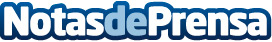 Parque Nacional de los Lençois Maranhenses, un paraíso brasileño para los turistasMás de 150.000 hectáreas de pura naturaleza. Un paraje que ha logrado pasar desapercibido de las garras del turismo de masas...Datos de contacto:Nota de prensa publicada en: https://www.notasdeprensa.es/parque-nacional-de-los-lencois-maranhenses-un Categorias: Internacional Viaje Turismo http://www.notasdeprensa.es